    743 9th Street   Lake Oswego  OR  97034   503-908-7842    www.theinnerbottomline.com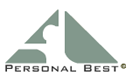 The Inner Bottom Line Client RegistrationPersonal Profile:Name _____________________________________________________Birth date____________________ Age _______ M / F ? Relationship Status    Single ________ Committed ________ Married ________ Divorced _________ Other _______________ Address _________________________________________________________________________________________________
City _________________________________________ State _________ Zip Code _____________________________________Phone Home _______________________Work ____________________________Cell _________________________________Preferred Email ___________________________________________________________________________________________Occupation___________________________________________________________________ Currently working?  Y ___ N ___Previous Position _____________________________________Company ________________________ From _____ to ______ Previous Position _____________________________________Company ________________________ From _____ to ______ Previous Position _____________________________________Company ________________________ From _____ to ______ Referred by ____________________________________________________ Phone ____________________________________Emergency contact:Name ______________________________________________________________________ Phone _____________________________________________________________________Relationship ________________________________________________________________Financial AgreementI, the undersigned, hereby accept full financial responsibility for this account and for full payment due at time of service. If a credit card is used at the time of service, a small fee will be added to the hourly session rate to cover that transaction.  If payment is agreed to by personal check, I guarantee the bank funds to cover the session amount and also agree to be responsible for all related bank charges should that check prove to not have sufficient funds to cover the written amount.A 24-hour cancellation policy is applied to all scheduled appointments without exception.Patient Signature ____________________________________ Date ______________________  743 9th Street   Lake Oswego  OR  97034   503-908-7842    www.theinnerbottomline.comClient HistoryWhat brings you to The Inner Bottom Line? (Describe three key issues, their duration and any related symptoms, i.e anxiety, anger, insomnia, loss of appetite, etc.) ______________________________________________________________________________________________________________________________________________________________________________________________________________________________________________________________________________________________________________________________________________________________________________________________________________________________________________________________________________________________________________________________________________________________________________________________________________________________________________________List your top five goals you’d like to achieve in this work.  Have you set a timeline to accomplish these goals?_____________________________________________________________________________________________________________________________________________________________________________________________________________________________________________________________________________________________________________________________________________________________________________________________________________________________________________________________________________________________________________________________________________Have you worked with other coaches? If so, when and for how long, what was the outcome and were you satisfied?___________________________________________________________________________________________________________________________________________________________________________________________________________________________________________________________________________________________________________________________Why this work now? And why The Inner Bottom Line? _____________________________________________________________________________________________________________________________________________________________________________________________________________________________________________________________________________________________________________________________________________________________________________________________________________________________________________________________________________________________________________________________________________Current activity levels: High ______ Medium ______ Low ______	How fit do you feel? __________________________What do you do for recreation? _______________________________________________________________________________________________________________________________________________________________________________________What do you do to relax? ____________________________________________________________________________________________________________________________________________________________________________________________